Sexual Harassment Prevention Training 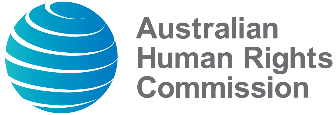 Training OverviewThe Commission’s ‘Sexual harassment prevention’ training aims to enhance participants general understanding of workplace sexual harassment. Participants gain a deeper awareness of the nature and prevalence of workplace sexual harassment and how they can implement strategies to prevent workplace sexual harassment and be an effective bystander. Key content covered includes: definitions and prevalence of sexual harassment, barriers to reporting, expectations of the employer and strategies to prevent workplace sexual harassment.Learning outcomes The key learning outcomes of the training are:increased understanding of sexual harassment in a workplace context increased understanding of the legal framework surrounding sexual harassmentincreased understanding of the impact sexual harassment may have on individuals and the workplaceincreased understanding of the repercussions and consequences of sexual harassment increased ability to respond to sexual harassment in the workplace. What’s includedThe Commission is able to deliver the training in all capital cities and regional centres, as well as via webinar. The training package includes:facilitation from an experienced trainerprovision of accessible training rooms (if required)invitation and registration serviceslight refreshmentsparticipant Handbook and other training materials.CostOur standard Sexual harassment prevention training is delivered as a half-day training workshop. The cost of delivery is $3000 AUD + GST for up to 20 participants. This package may be tailored to your organisational needs in relation to the content and duration. Cost of delivery will vary dependant on travel and customisation. To discuss your organisation’s training needs or to obtain a quote, please contact the Commission’s education team at training@humanrights.gov.au.